Bijlage: Toestemming publicatie beeldmateriaal/gegevens  Beste ouder/verzorger,  Op onze school, zijnde onderdeel van Stichting Catent, laten wij ouders/verzorgers en anderen met o.a. foto’s/filmpjes zien waar we mee bezig zijn. De foto’s/filmpjes die we gebruiken worden gemaakt tijdens verschillende gelegenheden. Bijvoorbeeld tijdens lessen, schoolreisje, sportdag, en/of andere schoolactiviteiten Ook uw zoon/dochter kan op deze foto’s/filmpjes te zien zijn. De foto’s worden gebruikt voor onze schoolwebsite, schoolapp Parro, nieuwsbrief e.d.  We gaan zorgvuldig om met deze beelden. Wij plaatsen geen foto’s/filmpjes waardoor leerlingen schade kunnen ondervinden. We plaatsen bij foto’s en filmpjes ook geen namen van leerlingen. En al nemen we steeds zorgvuldigheid in acht, toch vinden we het belangrijk om uw toestemming te vragen voor het gebruik van foto’s/filmpjes waarop uw zoon/dochter te zien is. Het is namelijk goed mogelijk dat u niet wilt dat beelden van uw kind op onze schoolwebsite, schoolapp e.d. verschijnen. Uw toestemming geldt alleen voor foto’s en filmpjes die door ons, dan wel in onze opdracht door derden, worden gemaakt.  Als we beeldmateriaal laten maken voor een ander doel dan in deze brief genoemd, nemen we opnieuw contact met u op. We zullen we u daar apart over informeren en zo nodig om toestemming vragen. Het kan ook voorkomen dat ouders foto’s e.d. maken tijdens schoolactiviteiten. De school heeft daar geen invloed op. Wij gaan ervan uit dat indien u als ouder/verzorger tijdens een schoolactiviteit foto’s e.d. maakt, u daar zeer terughoudend en integer mee omgaat. Wij verzoeken u dan ook zeer terughoudend te zijn bij het plaatsen op internet van beelden waarop andere kinderen staan dan uw eigen zoon/dochter. Wij vragen u hetgeen in deze brief staat alsook de door u gegeven/geweigerde toestemming samen met uw zoon/dochter te bespreken. We merken namelijk dat vooral oudere leerlingen soms zelf een keuze maken om foto’s te gebruiken. Als u uw keuze thuis bespreekt, dan weet uw zoon/dochter waarom het gebruik van foto’s en filmpjes wel/niet mag. Naast het gebruik van beeldmateriaal is het op onze school ook gebruikelijk dat er, per groep/klas, een klassenlijst gemaakt met de adressen van leerlingen. Deze lijst met contactgegevens is erg praktisch voor ouders. Zij kunnen overleggen met andere ouders, als de kinderen (buiten schooltijd) willen afspreken of als er vragen zijn rondom school, overblijf of bijvoorbeeld huiswerk. Wij vragen uw toestemming om de naam van uw kind, diens adres en uw telefoonnummer te mogen delen met de andere (ouders van de) klasgenootjes van uw kind. Als u hier bezwaar tegen heeft, wordt de naam van uw kind niet gedeeld.  Tot slot geven we u aan dat u altijd mag terugkomen op de door u gegeven toestemming. Ook mag u op een later moment alsnog toestemming geven.   Wilt u de bij deze brief gevoegde antwoordstrook invullen en met uw kind mee terug geven naar school?  Alvast hartelijk dank voor uw medewerking, Met vriendelijke groet,  Christie van SeventerHierbij verklaart ondergetekende, ouders/verzorger van: …………………………………………….. Groep: …………………………………..dat foto’s en video’s ed door de Prins Willem Alexanderschool gebruikt mogen worden. U geeft uw specifieke toestemming jaarlijks in de school-app Parro aan. Dit kan vanaf het moment dat uw kind vier jaar en/of ingeschreven is. De school ziet erop toe dat uw aangegeven keuze gerespecteerd wordt. We vragen u als ouder om hier ook een bijdrage aan te leveren:“Wij gaan ervan uit dat ouders terughoudend zijn met het maken van foto’s en video’s tijdens schoolactiviteiten en het plaatsen ervan op internet”.Tevens maak ik, wel/geen* bezwaar tegen het in de klas van mijn kind verspreiden van een klassenlijst met de naam van mijn kind, adres en telefoonnummer.  * doorhalen wat niet van toepassing is.  U mag uw hierboven aangegeven keuze, toestemming/geen toestemming, op later altijd moment altijd wijzigen door dat bij ons aan te geven. De school brengt dit jaarlijks onder de aandacht bij de ouders via een brief of nieuwsbrief aan het begin van het schooljaar.Datum: Naam ouder/verzorger: Handtekening ouder/verzorger : AANMELDFORMULIER LEERLING AANMELDFORMULIER LEERLING Naam School:	Prins Willem AlexanderschoolBezoekadres: 	Pretoriusstraat 1, 3851ZK ErmeloPostadres:		idemTelefoon:		0341551159E-mail:			directie.willemalexander@catent.nl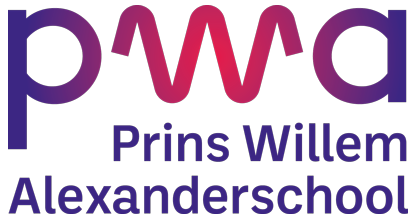 GEGEVENS LEERLINGAchternaam	:				Voornamen	:Roepnaam	:				Geslacht	:	M / V Geboortedatum:				Geboorteland:Burgerservicenummer:			Geloofsovertuiging:Adres:Straat				:Postcode en woonplaats	:Telefoonnummer thuis	:		Noodnummer:Gezinssamenstelling		: Komt uit een gezin met …… oudere broers/zussen en				   …….. jongere broertjes/zusjes.VOORSCHOOLSE EDUCATIE/BASISSCHOOLBezochte peuterspeelzaal/kinderopvang/gastouder/ basisschool/speciaal (basis) onderwijsNaam organisatie:						te:Bezocht peuterspeelzaal/kinderopvang/gastouder/ basisschool/speciaal (basis) onderwijsIn de periode van:…………………………tot……………………………..voor………………………dagdelen per weekZijn er (medische) omstandigheden waar wij in ons onderwijs rekening mee moeten houden? (Denk aan bijvoorbeeld allergieën, behandeling specialist, gedrag)Zo ja, welke?Wanneer nodig wordt een tweede gesprek gepland om de praktische organisatie te bespreken (zie procesbeschrijving ‘van kennismaking tot inschrijving’).N.B: 	Catent hanteert het reglement Medicijnverstrekking & Medisch Handelen op scholen; zie verklaring 	ouders punt 4.Gegevens ouders/verzorgersGegevens ouders/verzorgersouder/verzorger 1Achternaam:Voorletters, voornaam:Geboortedatum:Geboorteland:Nationaliteit:Relatie tot kind:Ouderlijk gezag: ja/neeouder/verzorger 2Achternaam:Voorletters, voornaam:Geboortedatum:Geboorteland:Nationaliteit:Relatie tot kind:Ouderlijk gezag: ja/neeAdresStraat:Postcode en woonplaats:Telefoon:E-mailadres:AdresStraat:Postcode en woonplaats:Telefoon:E-mailadres:Burgerlijke staat (aankruisen wat van toepassing is):󠄀 Gehuwd/samenwonend󠄀 Gescheiden/Co-ouderschap󠄀 Eenouder-gezin󠄀 Ouder(s) zijn overleden: vader/moeder󠄀 Geen ouderlijk gezag; verzorgers/pleeggezinBurgerlijke staat (aankruisen wat van toepassing is):󠄀 Gehuwd/samenwonend󠄀 Gescheiden/Co-ouderschap󠄀 Eenouder-gezin󠄀 Ouder(s) zijn overleden: vader/moeder󠄀 Geen ouderlijk gezag; verzorgers/pleeggezinPLAATSINGSPROCEDUREAls u uw kind wilt inschrijven bij de Prins Willem Alexanderschool, dan kunt u het aanmeldformulier invullen en ondertekenen. U stuurt het formulier op naar of geeft het af bij de Prins Willem Alexanderschool. U ontvangt een bevestiging van de school van de aanmelding. De school bekijkt het formulier en vraagt informatie op bij de peuterspeelzaal en/of het kinderdagverblijf en/of de GGD en/of de huidige school van uw kind (indien van toepassing). Is uw kind < dan 4 jaar dan neemt de leerkracht contact met u op om afspraken te maken over “wenmomenten” en over de startdatum. Bij een kind > dan 4 jaar dat tussentijds is aangemeld, vanwege bijv. een verhuizing, kan er direct na inschrijving begonnen worden in de betreffende groep. VERKLARING OUDERS/VERZORGERSDe ondergetekenden verklaren hierbij dat:Zij akkoord gaan met bovenstaande plaatsingsprocedure.Zij hun zoon of dochter op dit moment niet hebben aangemeld en/of ingeschreven bij een andere basisschool (alleen van toepassing bij kinderen < dan 4 jaar).Zij toestemming geven aan de school om relevante informatie op te vragen bij de vroeg- en voorschoolse voorzieningen en GGD jeugdzorg en/of de huidige school (indien van toepassing) omtrent de ontwikkeling van hun kind.Zij kennis hebben genomen van het reglement Medicijnverstrekking & Medisch Handelen op scholen Stichting Catent (https://www.catent.nl/praktische-informatie/medicijnverstrekking/). Zij kennis hebben genomen van de privacyverklaring van Stichting Catent (https://www.catent.nl/privacyverklaring/ ), waar de Prins Willem Alexanderschool onderdeel vanuit maakt.Zij de grondslag, uitgangspunten en doelstellingen van de school (zie schoolgids) respecteren.ONDERTEKENING OUDERS/VERZORGERSOuder/verzorger 1				Ouder/verzorger 2Naam:						Naam:Datum:					Datum:Handtekening:				Handtekening: